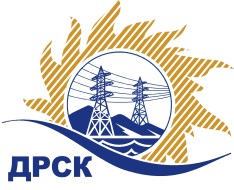 Акционерное Общество«Дальневосточная распределительная сетевая  компания»Протокол № 699/УКС-ВПзаседания закупочной комиссии по выбору победителя по открытому запросу цен на право заключения договора  закупка Мероприятия по строительству и реконструкции для технологического присоединения потребителей до 150 кВт (в том числе ПИР) на территории СП "ПЗЭС" и СП "ПСЭС" филиала «Приморские ЭС» (Партизанский р-н, с. Екатериновка, с. Золотая Долина, С. Владимиро-Александровское, о/о Север, п. Волчанец)  № 2127 раздел  2.1.1.  ГКПЗ 2016 г.Извещение ЕИС № 31603951661ПРИСУТСТВОВАЛИ:  члены Закупочной комиссии 2 уровня АО «ДРСК». ВОПРОСЫ, ВЫНОСИМЫЕ НА РАССМОТРЕНИЕ ЗАКУПОЧНОЙ КОМИССИИ: О  рассмотрении результатов оценки заявок Участников.О признании заявок соответствующими условиям Документации о закупке.Об итоговой ранжировке заявок.О выборе победителя.ВОПРОС 1 «О рассмотрении результатов оценки заявок Участников»Признать объем полученной информации достаточным для принятия решения.Утвердить цены, полученные на процедуре вскрытия конвертов с заявками участников открытого запроса цен.ВОПРОС 2 «О признании заявок соответствующими условиям Документации о закупке»Признать заявки ООО «ТехЦентр»  г. Владивосток, ул. Русская, 57Ж, ООО «Дальэнергострой» г. Находка, Находкинский проспект, 7а соответствующими условиям Документации о закупке и принять их к дальнейшему рассмотрению.ВОПРОС 3 «Об итоговой ранжировке заявок»Утвердить итоговую ранжировку заявок:ВОПРОС 4 «О выборе победителя»Планируемая стоимость закупки в соответствии с ГКПЗ: 2 926 230,00 рублей без учета НДС (3 452 951,40  руб. с учетом НДС).На основании приведенной итоговой ранжировки поступивших заявок предлагается признать победителем запроса цен  Мероприятия по строительству и реконструкции для технологического присоединения потребителей до 150 кВт (в том числе ПИР) на территории СП "ПЗЭС" и СП "ПСЭС" филиала «Приморские ЭС» (Партизанский р-н, с. Екатериновка, с. Золотая Долина, С. Владимиро-Александровское, о/о Север, п. Волчанец) участника, занявшего первое место в итоговой ранжировке по степени предпочтительности для заказчика: ООО «Дальэнергострой» г. Находка, Находкинский проспект, 7а: на условиях: стоимость заявки  2 925 170,00  руб. без учета НДС (НДС не облагается). Срок выполнения работ: с момента заключения договора по 12.12.2016 г. Условия оплаты: в течение 60 календарных дней с момента подписания актов выполненных работ.  Гарантийные обязательства: гарантия подрядчика на своевременное и качественное выполнение работ, а также на устранение дефектов, возникших по его вине составляет 36 мес. со дня подписания акта ввода объекта в эксплуатацию.Коврижкина Е.Ю.(4162) 397-208город  Благовещенск«25» августа 2016 года№п/пНаименование Участника закупки и его адресЦена предложения на участие в закупке без НДС, руб.1ООО «Дальэнергострой»г. Находка, Находкинский проспект, 7аЦена: 2 925 170,00  руб. без учета НДС (НДС не облагается). 2ООО «ТехЦентр»г. Владивосток, ул. Харьковская, 10Цена: 2 926 230,00  руб. без учета НДС (3 452 951,40  руб. с учетом НДС). Место в итоговой ранжировкеНаименование и место нахождения участникаЦена заявки на участие в закупке, руб. без НДС1 местоООО «Дальэнергострой»г. Находка, Находкинский проспект, 7а2 925 170,00  2 местоООО «ТехЦентр»г. Владивосток, ул. Харьковская, 102 926 230,00  Ответственный секретарь Закупочной комиссии: Елисеева М.Г. _____________________________